МИНИСТЕРСТВО ПО ОРГАНИЗАЦИИ ДЕЯТЕЛЬНОСТИ МИРОВЫХ СУДЕЙ,ОРГАНОВ ЗАГС И АРХИВОВ ВЛАДИМИРСКОЙ ОБЛАСТИПРИКАЗот 20 ноября 2023 г. N 17-нОБ УТВЕРЖДЕНИИ ПОЛОЖЕНИЯ ОБ ОБЩЕСТВЕННОМ СОВЕТЕПРИ МИНИСТЕРСТВЕ ПО ОРГАНИЗАЦИИ ДЕЯТЕЛЬНОСТИ МИРОВЫХСУДЕЙ, ОРГАНОВ ЗАГС И АРХИВОВ ВЛАДИМИРСКОЙ ОБЛАСТИВ соответствии с Федеральным законом от 21.07.2014 N 212-ФЗ "Об основах общественного контроля в Российской Федерации", постановлением администрации Владимирской области от 31.12.2014 N 1403 "О порядке образования общественных советов при исполнительных органах Владимирской области", постановлением Правительства Владимирской области от 01.02.2023 N 31 "Об утверждении Положения о Министерстве по организации деятельности мировых судей, органов ЗАГС и архивов Владимирской области" приказываю:1. Утвердить Положение об Общественном совете при Министерстве по организации деятельности мировых судей, органов ЗАГС и архивов Владимирской области согласно приложению.2. Контроль за исполнением настоящего приказа оставляю за собой.3. Настоящий приказ вступает в силу со дня его официального опубликования.МинистрВ.В.РОДЬКИНПриложениек приказуМинистерства по организациидеятельности мировых судей,органов ЗАГС и архивовВладимирской областиот 20.11.2023 N 17-нПОЛОЖЕНИЕОБ ОБЩЕСТВЕННОМ СОВЕТЕ ПРИ МИНИСТЕРСТВЕ ПО ОРГАНИЗАЦИИДЕЯТЕЛЬНОСТИ МИРОВЫХ СУДЕЙ, ОРГАНОВ ЗАГС И АРХИВОВВЛАДИМИРСКОЙ ОБЛАСТИI. Общие положения1.1. Настоящее Положение определяет порядок формирования, компетенцию и регламент деятельности Общественного совета при Министерстве по организации деятельности мировых судей, органов ЗАГС и архивов Владимирской области (далее - Общественный совет, Министерство), порядок взаимодействия Министерства с Общественной палатой Владимирской области при формировании состава Общественного совета, а также порядок и условия включения в состав Общественного совета независимых от исполнительных органов экспертов, представителей заинтересованных общественных организаций, негосударственных некоммерческих организаций и иных лиц.1.2. Общественный совет призван обеспечить согласование общественно значимых интересов граждан Российской Федерации, общественных объединений, негосударственных некоммерческих организаций, органов государственной власти и органов местного самоуправления в части вопросов, относящихся к компетенции Министерства, а также в целях осуществления общественного контроля за деятельностью Министерства.1.3. Общественный совет является постоянно действующим совещательно-консультативным органом при Министерстве и осуществляет свою деятельность на общественных началах.1.4. Решения Общественного совета носят рекомендательный характер.1.5. В своей деятельности Общественный совет руководствуется Конституцией Российской Федерации, федеральными конституционными законами, федеральными законами и иными нормативными правовыми актами Российской Федерации, законодательными и иными нормативными правовыми актами Владимирской области, а также настоящим Положением.1.6. Организационно-техническое обеспечение деятельности Общественного совета осуществляет Министерство.II. Компетенция Общественного совета2.1. Основной целью деятельности Общественного совета является обеспечение взаимодействия между Министерством, гражданами Российской Федерации, заинтересованными общественными объединениями, негосударственными некоммерческими организациями и иными лицами на основе принципов открытости и публичности при реализации государственной политики в области:- защиты прав и свобод человека и гражданина, обеспечения законности и правопорядка;- организационно-правового и материально-технического обеспечения деятельности мировых судей области;- регистрации актов гражданского состояния;- архивного дела;- администрирования доходов областного бюджета.2.2. Основными задачами Общественного совета являются:1) привлечение граждан Российской Федерации, общественных объединений и негосударственных некоммерческих организаций к формированию основных направлений развития, совершенствования деятельности Министерства и осуществления его полномочий;2) рассмотрение гражданских инициатив, направленных на содействие реализации полномочий и функций Министерства;3) привлечение институтов гражданского общества к участию в формировании и реализации государственной политики в части, относящейся к сфере деятельности Министерства;4) организация обмена мнениями между представителями органов государственной власти, независимыми от исполнительных органов экспертами, представителями заинтересованных общественных организаций, негосударственных некоммерческих организаций и иными лицами по вопросам, отнесенным к компетенции Министерства;5) повышение информированности общественности по основным направлениям деятельности Министерства;6) участие в мониторинге качества оказания Министерством государственных услуг;7) обсуждение нормативных правовых актов области, разрабатываемых Министерством, которые в соответствии с действующим законодательством не могут быть приняты без предварительного обсуждения на заседании Общественного совета.2.3. Для реализации возложенных на него задач Общественный совет осуществляет следующие полномочия:1) организует изучение и обсуждение социально значимых вопросов, относящихся к сфере деятельности Министерства, а также изучение и обобщение положительного опыта других субъектов Российской Федерации;2) организует сбор и обобщение предложений граждан Российской Федерации, общественных объединений, негосударственных некоммерческих организаций и иных лиц, направленных на совершенствование деятельности Министерства и решение проблемных вопросов, отнесенных к его компетенции;3) выполняет функции общественно-экспертного совета, предусмотренные законодательными и иными нормативными правовыми актами в сфере проектной деятельности;4) осуществляет подготовку рекомендаций и предложений:- по совершенствованию работы с обращениями граждан в Министерстве;- по реализации программ и проектов в сфере деятельности Министерства;5) образует по вопросам, отнесенным к компетенции Общественного совета, комиссии и рабочие группы, в состав которых по согласованию с Министром по организации деятельности мировых судей, органов ЗАГС и архивов Владимирской области (далее - Министр) могут входить государственные гражданские служащие Министерства, представители других органов государственной власти, органов местного самоуправления, заинтересованных общественных организаций, негосударственных некоммерческих организаций и иные лица;6) участвует в установленном порядке в деятельности конкурсной и аттестационной комиссий Министерства, комиссии по соблюдению требований к служебному поведению государственных гражданских служащих Министерства и урегулированию конфликта интересов;7) участвует в оценке эффективности государственных закупок;8) проводит предварительное обсуждение нормативных правовых актов области, разрабатываемых Министерством, и по итогам обсуждения в установленный срок направляет свои замечания, предложения и рекомендации в адрес Министерства;9) анализирует информацию о мониторинге правоприменения в сфере деятельности Министерства;10) во взаимодействии с Министерством рассматривает и проводит экспертизу инициатив граждан Российской Федерации, общественных организаций, негосударственных некоммерческих организаций по вопросам, отнесенным к компетенции Министерства;11) во взаимодействии с Министерством проводит слушания по приоритетным направлениям деятельности Министерства.2.4. Общественный совет вправе:1) запрашивать в пределах своей компетенции у государственных и иных органов, учреждений и организаций, а также должностных лиц информацию, документы и материалы, необходимые для осуществления поставленных перед ним задач;2) приглашать на заседания Общественного совета руководителей и государственных гражданских служащих Министерства, представителей иных исполнительных органов Владимирской области, органов местного самоуправления, заинтересованных общественных организаций, негосударственных некоммерческих организаций и иных лиц;3) вносить Министру предложения по совершенствованию деятельности Министерства, разработке и (или) внесению изменений в законодательные и иные нормативные правовые акты Владимирской области, регулирующие правоотношения в сфере деятельности Министерства;4) совместно с Министром определять перечень общественно значимых нормативных правовых актов и важнейших вопросов, отнесенных к компетенции Министерства, которые подлежат обязательному рассмотрению на заседаниях Общественного совета;5) взаимодействовать со средствами массовой информации по освещению вопросов, обсуждаемых на заседаниях Общественного совета;6) осуществлять иные права в пределах своих полномочий.III. Порядок формирования состава Общественного совета3.1. Общественный совет формируется на основе добровольного участия в его деятельности граждан Российской Федерации. В состав Общественного совета включаются члены Общественной палаты Владимирской области, независимые от исполнительных органов эксперты, представители заинтересованных общественных организаций, негосударственных некоммерческих организаций и иные лица.3.2. Персональный состав Общественного совета утверждается приказом Министерства.3.3. Состав Общественного совета формируется в количестве не менее пяти человек из числа кандидатов, выдвинутых в его члены:- Общественной палатой Владимирской области;- общественными объединениями, иными негосударственными некоммерческими организациями, целями и направлениями деятельности которых являются представление или защита (содействие защите) общественных интересов и (или) выполнение экспертной работы в сфере общественных отношений;- Министром и его заместителями;- руководителями структурных подразделений Министерства.3.4. В состав Общественного совета не могут входить лица, замещающие государственные должности Российской Федерации и субъектов Российской Федерации, должности государственной службы Российской Федерации и субъектов Российской Федерации, и лица, замещающие муниципальные должности и должности муниципальной службы, а также лица, которые в соответствии с Федеральным законом от 04.04.2005 N 32-ФЗ "Об Общественной палате Российской Федерации" не могут быть членами Общественной палаты Российской Федерации.3.5. Не допускаются к выдвижению кандидатов в члены Общественного совета:1) некоммерческие организации, зарегистрированные менее чем за один год до дня истечения срока полномочий членов Общественного совета действующего состава;2) политические партии;3) некоммерческие организации, которым в соответствии с Федеральным законом от 25.07.2002 N 114-ФЗ "О противодействии экстремистской деятельности" (далее - Федеральный закон "О противодействии экстремистской деятельности") вынесено предупреждение в письменной форме о недопустимости осуществления экстремистской деятельности, - в течение одного года со дня вынесения предупреждения, если оно не было признано судом незаконным;4) некоммерческие организации, деятельность которых приостановлена в соответствии с Федеральным законом "О противодействии экстремистской деятельности", если решение о приостановлении не было признано судом незаконным.3.6. В состав Общественного совета входят:- председатель Общественного совета;- заместитель председателя Общественного совета;- члены Общественного совета.Председатель и заместитель председателя Общественного совета избираются из числа членов Общественного совета путем открытого голосования большинством голосов на первом заседании с участием Министра.3.7. Секретарь Общественного совета назначается приказом Министерства из числа сотрудников Министерства и не входит в состав Общественного совета.3.8. Срок полномочий Общественного совета составляет три года с момента проведения первого заседания Общественного совета. По истечении данного периода полномочия председателя, заместителя председателя и членов Общественного совета прекращаются.3.9. Полномочия члена Общественного совета прекращаются досрочно в случаях:1) подачи им заявления о выходе из состава Общественного совета;2) смерти члена Общественного совета;3) вступления в законную силу вынесенного в отношении него обвинительного приговора суда;4) признания его недееспособным, безвестно отсутствующим или умершим на основании решения суда, вступившего в законную силу;5) получения двойного гражданства;6) возникновения иных обстоятельств, препятствующих в соответствии с требованиями действующего законодательства входить гражданину в состав Общественного совета.3.10. В случае возникновения обстоятельств, препятствующих гражданину входить в состав Общественного совета, он обязан в течение пяти рабочих дней со дня возникновения соответствующего обстоятельства направить на имя председателя Общественного совета письменное заявление о выходе из его состава.3.11. В случае выявления обстоятельств, препятствующих гражданину входить в состав Общественного совета, и при отсутствии письменного заявления о выходе из состава Общественного совета, поданного в соответствии с настоящим Положением, указанный гражданин может быть исключен из состава Общественного совета приказом Министерства.3.12. По истечении полномочий председателя, заместителя председателя и членов Общественного совета в месячный срок организуется формирование следующего состава Общественного совета.3.13. В целях формирования состава Общественного совета на официальном сайте Министерства в информационно-телекоммуникационной сети "Интернет" (далее - официальный сайт Министерства) размещается уведомление о начале процедуры формирования состава Общественного совета (далее - уведомление).В случае формирования состава Общественного совета в связи с истечением срока полномочий действующего состава Общественного совета, уведомление должно быть размещено на официальном сайте Министерства не позднее одного месяца до истечения полномочий действующего состава членов Общественного совета.В уведомлении указываются требования к кандидатам в члены Общественного совета, срок и адрес направления организациями и лицами, указанными в пункте 3.3 Положения, заявок на выдвижение кандидатов в состав Общественного совета. Указанный срок не может составлять менее четырнадцати дней с момента размещения уведомления на официальном сайте Министерства.3.14. Одновременно с размещением на официальном сайте Министерства уведомление направляется в Общественную палату Владимирской области.3.15. Организации и лица, указанные в пункте 3.3 Положения, направляют по электронной почте на адрес, указанный в уведомлении, заполненную заявку на выдвижение кандидатов в члены Общественного совета.В заявке указывается фамилия, имя, отчество кандидата, дата его рождения, сведения о месте работы кандидата, гражданстве, подтверждение его соответствия требованиям, предъявляемым к кандидатам в члены Общественного совета. Кроме того, в заявке должно содержаться согласие кандидата на размещение представленных сведений о нем на официальном сайте Министерства, раскрытие указанных сведений иным способом в целях общественного обсуждения кандидатов в члены Общественного совета, а также на обработку персональных данных кандидата Министерством в целях формирования состава Общественного совета.3.16. В течение десяти рабочих дней со дня завершения срока приема заявок на выдвижение кандидатов в члены Общественного совета Министерство формирует сводный перечень выдвинутых кандидатов.3.17. По результатам проверки соответствия кандидатов требованиям, установленным пунктами 3.4 и 3.5 Положения, перечень кандидатов направляется в Общественную палату Владимирской области на согласование.3.18. После согласования перечня кандидатов с Общественной палатой Владимирской области Министерство утверждает персональный состав Общественного совета.3.19. Информация о составе Общественного совета размещается на официальном сайте Министерства в течение трех рабочих дней с момента его утверждения.3.20. Деятельность Общественного совета прекращается на основании приказа Министерства.IV. Порядок деятельности Общественного совета4.1. Общественный совет осуществляет свою деятельность в соответствии с планом работы, утвержденным председателем Общественного совета по согласованию с Министром.4.2. Основной формой деятельности Общественного совета являются заседания. Заседания проводятся по мере необходимости, но не реже одного раза в полгода, и считаются правомочными при условии присутствия на заседании не менее половины членов Общественного совета.По решению Общественного совета могут быть проведены внеочередные заседания, а также по решению председателя Общественного совета могут быть проведены заседания в заочной форме.4.3. Председатель Общественного совета:1) организует работу Общественного совета и председательствует на его заседаниях;2) подписывает протоколы заседаний и другие документы Общественного совета;3) утверждает план работы, повестку заседания Общественного совета;4) взаимодействует с Министром, его заместителями, руководителями структурных подразделений Министерства по вопросам реализации решений Общественного совета;5) обеспечивает организацию взаимодействия Общественного совета с органами государственной власти, органами местного самоуправления и институтами гражданского общества;6) вносит Министру предложения по изменению состава Общественного совета;7) в случае необходимости взаимодействует со средствами массовой информации по освещению вопросов, обсуждаемых на заседаниях Общественного совета.4.4. Заместитель председателя Общественного совета и члены Общественного совета:1) участвуют в мероприятиях, проводимых Общественным советом, а также в подготовке материалов по рассматриваемым вопросам;2) знакомятся с документами, касающимися рассматриваемых проблем, высказывают свое мнение по существу обсуждаемых вопросов, замечания и предложения по проектам принимаемых решений и протоколу заседания Общественного совета;3) обладают равными правами при обсуждении вопросов и голосовании;4) обязаны лично участвовать в заседаниях Общественного совета и не вправе делегировать свои полномочия другим лицам.4.5. Обязанности председателя Общественного совета в его отсутствие исполняет заместитель председателя Общественного совета.4.6. Секретарь Общественного совета:1) организует текущую деятельность Общественного совета;2) координирует деятельность членов Общественного совета;3) организует и осуществляет контроль за выполнением поручений председателя Общественного совета и его заместителя;4) согласовывает с Министром и председателем Общественного совета проекты планов его работы, а также место и повестку дня заседания Общественного совета, список лиц, приглашенных на его заседание;5) информирует членов Общественного совета о дате, месте и повестке дня заседания, а также об утвержденных планах работы Общественного совета;6) обеспечивает во взаимодействии с членами Общественного совета подготовку информационно-аналитических материалов к заседанию по вопросам, включенным в повестку дня;7) ведет делопроизводство Общественного совета.4.7. Решения по рассмотренным вопросам принимаются Общественным советом открытым голосованием простым большинством голосов присутствующих на заседании членов Общественного совета. Решения отражаются в протоколах заседаний Общественного совета, копии которых представляются Министру.4.8. При принятии решения о проведении заседания Общественного совета в заочной форме члены Общественного совета в обязательном порядке уведомляются об этом с указанием срока, до которого они могут в письменной форме представить мнение по вопросу, вынесенному на заочное голосование.4.9. Обмен информацией и материалами в случае проведения заочного голосования осуществляется способами, обеспечивающими оперативное получение информации (электронная почта, направление по факсу, представление курьером и т.п.).4.10. При проведении заочного голосования решения принимаются большинством голосов от общего числа лиц, участвующих в голосовании. При этом число лиц, участвующих в заочном голосовании, должно быть не менее половины членов Общественного совета.4.11. При равенстве голосов председатель Общественного совета имеет право решающего голоса. Если председатель Общественного совета не участвовал в голосовании, при равенстве голосов решающим является голос заместителя председателя Общественного совета.4.12. Члены Общественного совета, несогласные с решением Общественного совета, вправе изложить свое особое мнение, которое в обязательном порядке вносится в протокол заседания.V. Порядок взаимодействия Министерствас Общественной палатой Владимирской области5.1. Министерство при осуществлении взаимодействия с Общественной палатой Владимирской области по вопросам деятельности Общественного совета руководствуется Федеральным законом от 21.07.2014 N 212-ФЗ "Об основах общественного контроля в Российской Федерации", постановлением администрации Владимирской области от 31.12.2014 N 1403 "О порядке образования общественных советов при исполнительных органах Владимирской области", иными федеральными и региональными нормативными правовыми актами, а также настоящим Положением.5.2. Министерство во взаимодействии с Общественным советом:1) информирует Общественную палату Владимирской области о начале формирования состава, в том числе посредством опубликования указанной информации на официальном сайте Министерства;2) запрашивает мнение Общественной палаты Владимирской области в части представления кандидатур в состав Общественного совета в пределах установленных Министерством или Общественным советом сроков направления указанной информации;3) уведомляет Общественную палату Владимирской области о формировании проекта списка кандидатов в состав Общественного совета;4) информирует Общественную палату Владимирской области об утверждении состава Общественного совета путем опубликования сведений на официальном сайте Министерства;5) информирует Общественную палату Владимирской области о планах деятельности Общественного совета, итогах заседаний посредством опубликования указанной информации на официальном сайте Министерства.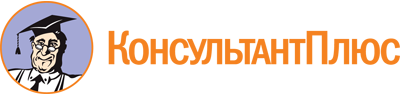 Приказ Министерства по организации деятельности мировых судей, органов ЗАГС и архивов Владимирской области от 20.11.2023 N 17-н
"Об утверждении Положения об Общественном совете при Министерстве по организации деятельности мировых судей, органов ЗАГС и архивов Владимирской области"Документ предоставлен КонсультантПлюс

www.consultant.ru

Дата сохранения: 16.06.2024
 